Archers’ Forms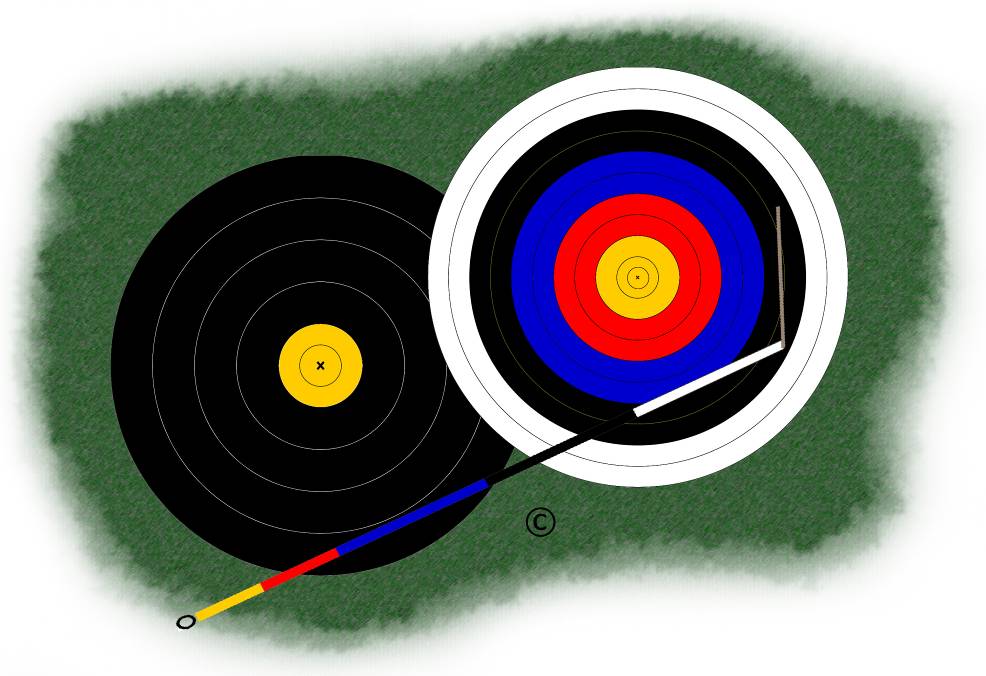 Personal Shooting RecordScore RecordName:Club Name:Bow Type:DateRoundVenueHitsScoreGoldXsPB?